Job Posting REFERENCE # 23022ARPOSITION:	 Intermediate Environmental ConsultantBUSINESS UNIT:  Assessment and RemediationLOCATION:	  Edmonton, ABSTATUS:  	  Full-timeTHE COMPANY:Established in 2002, Ecoventure Inc. is a leading environmental consulting company focused on providing Canada's Oil and Gas, commercial and industrial, developers, and government clients with unparalleled service. We pride ourselves on providing common-sense solutions to complex technical problems, from pre-disturbance planning and environmental monitoring to decommissioning, site assessment, remediation, and reclamation. Ecoventure is committed to safety, professional excellence, technical quality, and client satisfaction in everything we do. POSITION SUMMARY:This role provides opportunities to assist with the assessment and remediation group's leadership and involvement with environmental site assessment, remediation and monitoring projects for oil and gas facilities, landfills, industrial and defence sites. Technical, organizational, and leadership skills are key considerations for this position. The project work is centred mainly in Alberta, and the position will require some travel to remote work sites. The selected candidate will be instrumental in executing Ecoventure's project delivery system to achieve the following project delivery strategic objectives: health and safety, client expectations for quality, schedule, and budget; financial performance for project-specific targets, operational performance, and business unit expectations; and quality.The successful candidate will be responsible for providing support in the following areas:TechnicalCoordinate and execute Assessment and Remediation projects, including:Phase 2 Environmental Site Assessments (ESAs)Groundwater MonitoringTier 2 and Site-Specific Risk AssessmentsSoil Monitoring and Management ProgramsSpill Response, Assessment, and RemediationRemedial Action PlansLiability AssessmentsPrepare associated reports for senior review.Provide technical support to junior staff and complete peer reviews of applicable reports.Complete Phase 1 ESA site inspections and prepare associated reports as needed.Participate in Ecoventure’s on-the-job training and mentorship programs.Represent Ecoventure in conferences and industry seminars and liaise with stakeholders as required.On an as needed basis, provide support on Conservation and Reclamation projects.Project CoordinationProject setup and host kick-off meetings.Project budget, logistics, and schedule management and reporting.Proposal preparation and cost estimating.Subcontractor pre-qualification and management.Uphold Ecoventure's Quality Management System.Uphold Ecoventure's strong commitment to the Health and Safety Program.This position will provide the successful candidate with the opportunity to work with a diverse and experienced team.  The role offers involvement in all aspects of projects from start to finish.Qualifications:The successful candidate should possess the following competencies and experience:3+ years’ experience in environmental site assessment, remediation, and reclamation in the oil and gas industry.A degree or diploma from a recognized post-secondary institution and currently hold or have ability to obtain a registered technologist or professional designation (P. Eng., P. Ag., P. Geo., P.Chem., P.Biol.). Preference given to individuals with professional designations.Must have proficiency in soil logging and understanding of soil classification and chemistry.Demonstrated ability to supervise junior staff and contractors in execution of project work.Understanding of environmental regulations relating to Alberta. Knowledge of federal and provincial regulations related to British Columbia and Saskatchewan are considered assets for this position.Experience and understanding of the field work required and ability to work in remote environments.Excellent organizational, analytical, and problem-solving skills, interpersonal skills, leadership skills, and conflict management skills, as well as assisting in coordinating, analyzing, and synthesizing information to develop innovative solutions to problems, working with people and advising others.Excellent attention to detail and strong critical thinking skills.Strong understanding of computer programs such as Microsoft Office and Adobe Acrobat. Current safety, H2S, First AID, CSO, Ground Disturbance Level II, ATV Training, and clean driving record are all assets.Additional Qualifications:A positive attitude with proven ability to work with project teams.Experience and training in Project Management and ISO 9001 Quality Management Systems.Experience or training courses in Alberta Tier 2, Subsoil Salinity Tool, and/or Risk Assessment are considered assets for this position.Experience with additional software such as AutoCAD, Trimble, Surfer, Leapfrog, and database systems such as Siteview, Petrosight, EcoManager are considered assets.APPLICATION:We value people, ethics, integrity and honesty, professionalism, innovation, quality, technical excellence, teamwork, recognition of individual contributions, sustainability, and a satisfying and fun workplace.We are committed to employment equality and encourage applications from all qualified career seekers.  Interested and qualified applicants should submit a Cover Letter, Resume and References to the contact below.  Please ensure all applications are concise and highlight qualifications as related to the responsibilities above.  Please quote the job reference number above in all communication.Thank you very much for your time and consideration in providing your resume to Ecoventure; however, only the prospective candidates will be contacted for an interview.APPLICATION DEADLINE:The application deadline for consideration is March 3, 2022.Contact: edmonton@ecoventure.ca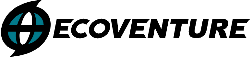 780.432.2490www.ecoventure.ca